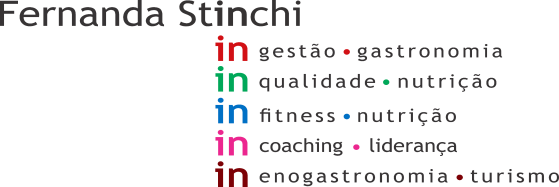 Data: 15/08/21Início: 11:00Cliente: Madrid 1Término: 13:30Consultor:  Diango	Setor- Estoque padariaNÃO CONFORMIDADE: Presença de planilha de temperatura preenchida errada, temperatura superior ao indicado sem justificativa. AÇÃO CORRETIVA: Preencher corretamente e orientar os colaboradores envolvidos no processo. Setor – Produção padariaNÃO CONFORMIDADE: Presença de sujidade e protetor de motor quebradona  geladeira de produtos abertos e congelados.AÇÃO CORRETIVA: Higienizar e orientar os colaboradores envolvidos no processo e acionar a manutenção.NÃO CONFORMIDADE: Presença de sujidade em coifas.AÇÃO CORRETIVA: Acionar manutenção. NÃO CONFORMIDADE: Presença de borrifador sem identificação.AÇÃO CORRETIVA: Identificar corretamente orientar os colaboradores envolvidos no processo. NÃO CONFORMIDADE: Presença de sujidade em caixas de etiquetas próximo ao elevador de cargas. AÇÃO CORRETIVA: Providenciar higienização. NÃO CONFORMIDADE: Presença de sujidade em parte interna da lixeira. AÇÃO CORRETIVA: Providenciar higienização.NÃO CONFORMIDADE: Presença de excesso de farinha em máquina de pães sem utilização no dia.AÇÃO CORRETIVA: Higienizar e orientar os colaboradores envolvidos no processo. NÃO CONFORMIDADE: Presença de produto aberto com data de validade superior ai indicado pelo fabricante. (geleia de Brilho com validade de 30 dias quando o fabricante indica 15 dias).AÇÃO CORRETIVA: Identificar corretamente e orientar os colaboradores envolvidos no processo. Setor- Despensa farinhas ( em baixo da escada) NÃO AUDITADA POR ESTAR FECHADASetor- Padaria atendimentoNÃO CONFORMIDADE: Salgados recheados expostos para venda, em temperatura ambiente.AÇÃO CORRETIVA: Expor para venda, refrigerado até 7°C, ou aquecido com no mínimo 60°C.Setor- Padaria LojaNÃO CONFORMIDADE: Tortas recheadas, e bolos com cobertura, expostos para venda, em temperatura ambiente.AÇÃO CORRETIVA: Expor para venda, refrigerado até 7°C, ou aquecido com no mínimo 60°C.Setor- Câmara congelada padariaNÃO CONFORMIDADE: Presença de acumulo de gelo próximo ao condensador. (RECORRENTE)AÇÃO CORRETIVA: Providenciar degelo. NÃO CONFORMIDADE: Presença de piso sujo.AÇÃO CORRETIVA: Higienizar local. Setor- Câmara fria padariaNÃO CONFORMIDADE: Presença de produto manipulado sem identificação e data de validade. (Bacon picado)AÇÃO CORRETIVA: Identificar corretamente e orientar os colaboradores envolvidos no processo. NÃO CONFORMIDADE: Presença de produto vencido após manipulado (recheio de carne)  vencido dia 14/08/2021 AÇÃO CORRETIVA: Descartar todos. Setor- Manipulação FriosNÃO CONFORMIDADE: Presença de borrifador de álcool sem identificação. AÇÃO CORRETIVA: Identificar corretamente e orientar os colaboradores envolvidos no processo. NÃO CONFORMIDADE: Presença de produto não compatível com local. (Bolo de pote de chocolate sem identificação). AÇÃO CORRETIVA: Retirar do local, identificar e armazenar em local adequado. NÃO CONFORMIDADE: Presença de planilha com preenchimento errado, temperatura superior ao indicado sem justificativa.  AÇÃO CORRETIVA: preencher corretamente e orientar os colaboradores envolvidos no processo.Setor- Frios/Armário e prateleira (área externa) EM CONFORMIDADE Setor- Câmara fria/FriosEM MANUTENÇÃO Setor- Câmara congelada/FriosNÃO CONFORMIDADE: Presença de proteção de hélices do condensador quebradas. (RECORRENTE)AÇÃO CORRETIVA: Providenciar troca. (RISCO DE DANIFICAR O CONDENSADOR)NÃO CONFORMIDADE:  Presença de piso sujo. AÇÃO CORRETIVA: providenciar higienização.Setor- Frios atendimento/ LojaEM CONFORMIDADE Setor- Frios expositores loja (equipamentos de refrigeração/congelamento/ frutas secas)EM CONFORMIDADE Setor-  Frios /Despensa frutas secas e castanhas (em baixo da escada)NÃO AUDITADOSetor-  F.L.V. /ManipulaçãoNÃO CONFORMIDADE: Presença de perfex desprotegido. (RECORRENTE)AÇÃO CORRETIVA: Armazenar de forma adequada. NÃO CONFORMIDADE: Presença de controle de limpeza preenchido parcialmente. (último preenchimento no dia 05/08/2021).AÇÃO CORRETIVA: Preencher corretamente e orientar os colaboradores envolvidos no processo.NÃO CONFORMIDADE: Presença de sujidade na caixa de utensílios. (RECORRENTE)AÇÃO CORRETIVA: Providenciar higienização. NÃO CONFORMIDADE: Setor de manipulação, não climatizado.AÇÃO CORRETIVA: Providenciar climatizador Portaria 2619 de 2011-7.16. A temperatura das áreas climatizadas deve ser mantida entre 12ºC e 18ºC e a manipulação nestas áreas não deve ultrapassar 2 horas por lote.Setor- F.L.V./Câmara friaNÃO CONFORMIDADE: Presença de piso sujo.AÇÃO CORRETIVA: Providenciar higienização.NÃO CONFORMIDADE: Presença de caixa de madeira na câmara.AÇÃO CORRETIVA: Proibido! Retirar do local. NÃO CONFORMIDADE: Presença de excesso de produtos no centro da câmara, dificultado circulação e por consequência a auditoria. AÇÃO CORRETIVA: Providenciar organização e armazenamento adequado dos produtos. NÃO CONFORMIDADE: Presença de Presença de produto manipulado sem identificação. (Morango picado).AÇÃO CORRETIVA: Identificar corretamente e orientar os colaboradores envolvidos no processo. Setor- F.L.V./EstoqueEM CONFORMIDADE Setor- F.L.V./ Expositores lojaNÃO AUDITADOSetor- F.L.V. expositor refrigerado OrgânicosNÃO AUDITADOSetor- F.L.V. Ilha OrgânicosNÃO AUDITADOSetor- Açougue/Armário e prateleira (área externa) NÃO AUDITADOSetor- Açougue – Lava botasEM CONFORMIDADESetor- Açougue AtendimentoNÃO CONFORMIDADE: Presença de sujidade em parte interna de lixeira.AÇÃO CORRETIVA: Providenciar higienização.Setor- Açougue manipulaçãoEM CONFORMIDADE Setor- Açougue/ Câmara congeladaNÃO CONFORMIDADE: Presença de produto não compatível com local. (2 Cervejas e 1 biscoito tipo cookie).AÇÃO CORRETIVA: Retirar do local e armazenar em local adequado. Setor- Açougue Câmara refrigeradaEM CONFORMIDADE Setor- Açougue/ Expositores lojaNÃO CONFORMIDADE: Carne e frango moídos, vendidos em bandeja, produzida no local. (RECORRENTE).AÇÃO CORRETIVA: Proibido! Retirar da loja.Portaria 2619 de 2011-  9.10. É permitida a comercialização de carne moída, desde que a moagem seja feita, obrigatoriamente, a pedido e na presença do comprador.Setor- MerceariaNÃO AUDITADOSetor- Estoque/ Papel higiênicoNÃO AUDITADOSetor- Estoque higiene pessoal/descartáveisNÃO AUDITADOSetor- Estoque Escritório/descaráveisNÃO AUDITADOSetor- Estoque SecoNÃO AUDITADOSetor- Área externaNÃO AUDITADOSetor- Mezanino   NÃO AUDITADOSetor- Cozinha funcionáriosNÃO AUDITADOSetor- RefeitórioNÃO AUDITADOSetor- Descanso funcionários  NÃO AUDITADOSetor- Vestiário femininoNÃO AUDITADOSetor- Vestiário masculinoNÃO AUDITADOSetor- Descarte de resíduosNÃO OBSERVADOSetor- Banheiro estacionamentoNÃO AUDITADOSetor- Banheiro ClientesNÃO AUDITADOSetor- RecebimentoNÃO AUDITADOSetor- Impróprios/troca   NÃO AUDITADO